МБДОУ «ДС № 382 г.Челябинска»Одобрено на заседании 			Утверждаю: Нагорная Педагогического совета 			заведующий МБДОУ «ДС №382(19.11.2015 г, протокол №2)			 г.Челябинска» Нагорная В. А.РАБОЧАЯ ПРОГРАММА образовательной области «СОЦИАЛЬНО-КОММУНИКАТИВНОЕ РАЗВИТИЕ»Воспитатель гр. №9 для детей 6-7 летЯруллиной Т.А., специалист высшей кв. категории2015 г.АктуальностьСегодня проблема социально-коммуникативного развития детей дошкольного возраста все чаще обсуждается педагогами, психологами, социологами и является одной из наиболее актуальных проблем современных научно-практических дискуссий. Социально-коммуникативное развитие дошкольника необходимо рассматривать как результат влияния многих факторов, как внутренних, так и внешних. К внешним факторам можно отнести систему норм, правил и требований общества и ближайшего окружения ребенка. А внутренним фактором выступает процесс, идущий в соответствии с внутренними предпосылками: возрастными и функциональными возможностями ребенка, благодаря которым осуществляется отбор, принятие и присвоение ценностного содержания.Социальный опыт приобретается ребенком в общении и зависит от разнообразия социальных отношений, которые ему предоставляются ближайшим окружением. Развивающая среда без активной позиции взрослого, направленной на трансляцию культурных форм взаимоотношений в человеческом обществе, социального опыта не несет. Усвоение ребенком общечеловеческого опыта, накопленного предшествующими поколениями, происходит только в совместной деятельности и общении с другими людьми. Именно так ребенок овладевает речью, новыми знаниями и умениями; у него формируются собственные убеждения, духовные ценности и потребности, закладывается характер.Дошкольное детство – совершенно особенный период развития ребенка, в котором возникают внутренняя психическая жизнь и внутренняя регуляция поведения и ребенок сам начинает определять свою собственную деятельность. Возникновение произвольного поведения является предпосылкой социальной ориентации ребенка дошкольного возраста. Поведение ребенка становится опосредованным нормами и правилами поведения, впервые создается предварительный образ своего поведения, который выступает как регулятор. Ребенок начинает овладевать и управлять своим поведением, сравнивая его с образцом. Осознание своего поведения и начало личного самопознания – одна из характеристик социальной ориентации ребенка дошкольного возраста. Ребенок понимает, что он умеет, а что нет, он знает свое место в системе отношений с другими людьми, осознает не только действия, но и внутренние переживания, он открывает свою внутреннюю жизнь, которая и составляет суть личного самопознания.Основы социально - коммуникативного развития зарождаются и наиболее интенсивно развиваются в раннем и дошкольном возрасте. Опыт первых отношений с другими людьми является фундаментом для дальнейшего развития личности ребенка. Этот первый опыт во многом определяет особенности самосознания человека, его отношения к миру, его поведения и самочувствия среди людей.Согласно ФГОС дошкольного образования от 17 октября 2013 г. направлено на усвоение норм и ценностей, принятых в обществе, включая моральные и нравственные ценности; развитие общения и взаимодействия ребёнка со взрослыми и сверстниками; становление самостоятельности, целенаправленности и саморегуляции собственных действий; развитие социального и эмоционального интеллекта, эмоциональной отзывчивости, сопереживания, формирование готовности к совместной деятельности со сверстниками, формирование уважительного отношения и чувства принадлежности к своей семье и к сообществу детей и взрослых в Организации; формирование позитивных установок к различным видам труда и творчества; формирование основ безопасного поведения в быту, социуме, природе.Принципы отбора содержания рабочей программы (по Л.В.Коломийченко): принцип научности, предполагающий отражение в предъявляемом материале основных закономерностей развития социальных объектов; возможность усвоения знаний на уровне первоначальных, дифференцированных и обобщенных представлений; стимулирование познавательного интереса детей к сфере социальных отношений; формирование основ научного мировоззрения;принцип доступности, обеспечивающий адаптацию научного знания к специфике возрастных, половых, национальных, этнических особенностей личностного развития детей дошкольного возраста;принцип прогностичности, ориентирующий на осознанное восприятие детьми предлагаемого содержания, на возможное его использование в качестве аргументов в объяснении своих поступков, отношений в сфере социального взаимодействия, на проявление потребностей и мотивов социально значимого и одобряемого поведения;принцип последовательности и концентричности, обеспечивающий постепенное обогащение содержания различных сфер социальной культуры по темам, блокам и разделам, возвращение к ранее пройденным темам на более высоком уровне формирования знаний (от элементарных представлений по отдельным признакам — к обобщенным представлениям по системе существенных признаков), познание объектов социального мира в процессе их исторического развития;принцип системности, предполагающий формирование у дошкольников обобщенного представления о социальном мире как системе систем, в котором все объекты, процессы, явления, поступки, переживания людей находятся во взаимосвязи и взаимозависимости; становление основ диалектического понимания социальной действительности;принцип интегративности, предусматривающий возможность использования содержания социальной культуры в разных разделах воспитания (трудовом, эстетическом, физическом, экономическом и т.д.) и его реализацию в разных видах деятельности (познавательной, речевой, игровой, коммуникативной, двигательной, театрализованной, экспериментальной, конструктивной, изобразительной, трудовой, учебной);принцип культуросообразности и регионализма, обеспечивающий становление различных сфер самосознания ребенка на основе культуры своего народа, ближайшего социального окружения, на познании историко-географических, этнических особенностей социальной действительности своего региона;принцип «диалога культур», ориентирующий на понимание детьми временной и исторической последовательности развития материальных и духовных ценностей, взаимопроникновения и дополняемости культур разных народов.принцип гипоаллергенности, ориентированный на безопасные, гиполаллергенные условия.Данная рабочая программа является нормативно - управленческим документом образовательного учреждения, характеризующей систему организации образовательной деятельности педагога в рамках образовательной области «Социально-коммуникативное развитие» Рабочая программа построена на основе учёта конкретных условий, образовательных потребностей и особенностей развития детей дошкольного возраста. Создание индивидуальной педагогической модели образования осуществляется в соответствии с требованиями федеральных государственных образовательных стандартов дошкольного образования.Нормативно-правовую основу для разработки рабочей программы образовательной области «Социально-коммуникативное развитие» составляют:Закон об образовании 2013 - федеральный закон от 29.12.2012 N 273-ФЗ "Об образовании в Российской Федерации"Приказ МОиН РФ  «Об утверждении федерального государственного образовательного стандарта дошкольного образования» от 17 октября 2013 г. №1155Приказ Министерства образования и науки Российской Федерации от 30 августа 2013 г. № 1014 «Об утверждении порядка организации и осуществления образовательной деятельности по основным общеобразовательным программам - образовательным программам дошкольного образования»Постановление Главного государственного санитарного врача РФ от 15 мая 2013 г. N 26"Об утверждении СанПиН 2.4.1.3049-13 "Санитарно-эпидемиологические требования к устройству, содержанию и организации режима работы дошкольных образовательных организаций"Примерная основная образовательная программа дошкольного образования (протокол от 20.05.2015 №2/15).Основная образовательная программа дошкольного образования МБДОУ ДС№382 на 2015-2016 гг.Характеристика возрастных особенностей воспитанниковНа любой возрастной ступени ребенок приобретает не только общие для всех детей черты характера, но и свои собственные, индивидуальные особенности психики и поведения. Быть социализированным - это значит не только быть "таким, как все", владеть всем, чем владеют другие, но и быть неповторимой индивидуальностью с собственными вкусами, интересами и способностями.Только сочетание возрастного и индивидуального подходов в воспитании и обучении детей может обеспечить их эмоциональное благополучие и полноценное психическое развитие.В первые семь лет ребенок проходит через три основных периода своего развития, каждый из которых характеризуется определенным шагом навстречу общечеловеческим ценностям и новым возможностям в познании мира. Эти периоды жизни отграничены друг от друга; каждый предшествующий создает условия для возникновения последующего.6-7 летВ сюжетно-ролевых играх дети подготовительной к школе группы начинают осваивать сложные взаимодействия людей, отражающие характерные значимые жизненные ситуации, например, свадьбу, рождение ребенка, болезнь, трудоустройство и т. д.Игровые действия детей становятся более сложными, обретают особый смысл, который не всегда открывается взрослому. Игровое пространство усложняется. В нем может быть несколько центров, каждый из которых поддерживает свою сюжетную линию. При этом дети способны отслеживать поведение партнеров по всему игровому пространству и менять свое поведение в зависимости от места в нем. Так, ребенок уже обращается к продавцу не просто как покупатель, а как покупатель-мама или покупатель-шофер и т. п. Исполнение роли акцентируется не только самой ролью, но и тем, в какой части игрового пространства эта роль воспроизводится. Например, исполняя роль водителя автобуса, ребенок командует пассажирами и подчиняется инспектору ГИБДД. Если логика игры требует появления новой роли, то ребенок может по ходу игры взять на себя новую роль, сохранив при этом роль, взятую ранее. Дети могут комментировать исполнение роли тем или иным участником игры.В подготовительной к школе группе завершается дошкольный возраст. Его основные достижения связаны с освоением мира вещей как предметов человеческой культуры; освоением форм позитивного общения с людьми; развитием половой идентификации, формированием позиции школьника.К концу дошкольного возраста ребенок обладает высоким уровнем познавательного и личностного развития, что позволяет ему в дальнейшем успешно учиться в школе.К 7 годам формируются предпосылки для успешного перехода на следующую ступень образования. Эти возрастные новообразования представлены лишь в виде возможностей, мера осуществимости которых определяется социальной ситуацией развития ребенка, тем, кто и как воспитывает его, в какую деятельность вовлечен ребенок, с кем он ее осуществляет.От особенностей стимулирования или организации деятельности детей взрослыми зависит успех в психическом и физическом развитии ребенка, и, таким образом, наряду с восходящей линией (собственное развитие) может быть и иная "кривая" личностных изменений (выражающая регрессивные или застойные тенденции); каждому шагу развития сопутствует возможность проявления и закрепления негативных новообразований, о сути которых должны знать взрослые.»Целевые ориентиры образовательного процессаК целевым ориентирам в соответствии с ФГОС дошкольного образования относятся следующие социально-нормативные возрастные характеристики возможных достижений ребёнка:Целевые ориентиры на этапе завершения дошкольного образования:ребёнок овладевает основными культурными способами деятельности, проявляет инициативу и самостоятельность в разных видах деятельности - игре, общении, познавательно-исследовательской деятельности, конструировании и др.; способен выбирать себе род занятий, участников по совместной деятельности;ребёнок обладает установкой положительного отношения к миру, к разным видам труда, другим людям и самому себе, обладает чувством собственного достоинства; активно взаимодействует со сверстниками и взрослыми, участвует в совместных играх. Способен договариваться, учитывать интересы и чувства других, сопереживать неудачам и радоваться успехам других, адекватно проявляет свои чувства, в том числе чувство веры в себя, старается разрешать конфликты;ребёнок обладает развитым воображением, которое реализуется в разных видах деятельности, и прежде всего в игре; ребёнок владеет разными формами и видами игры, различает условную и реальную ситуации, умеет подчиняться разным правилам и социальным нормам;ребёнок достаточно хорошо владеет устной речью, может выражать свои мысли и желания, может использовать речь для выражения своих мыслей, чувств и желаний, построения речевого высказывания в ситуации общения, может выделять звуки в словах, у ребёнка складываются предпосылки грамотности;у ребёнка развита крупная и мелкая моторика; он подвижен, вынослив, владеет основными движениями, может контролировать свои движения и управлять ими;ребёнок способен к волевым усилиям, может следовать социальным нормам поведения и правилам в разных видах деятельности, во взаимоотношениях с взрослыми и сверстниками, может соблюдать правила безопасного поведения и личной гигиены;ребёнок проявляет любознательность, задаёт вопросы взрослым и сверстникам, интересуется причинно-следственными связями, пытается самостоятельно придумывать объяснения явлениям природы и поступкам людей; склонен наблюдать, экспериментировать. Обладает начальными знаниями о себе, о природном и социальном мире, в котором он живёт; знаком с произведениями детской литературы, обладает элементарными представлениями из области живой природы, естествознания, математики, истории и т.п.; ребёнок способен к принятию собственных решений, опираясь на свои знания и умения в различных видах деятельности».Промежуточные планируемые результатыКачества и показатели:Овладевший необходимыми умениями и навыками в образовательной области «Социально – коммуникативное развитие»6 – 7 лет:Развитие игровой деятельности:самостоятельно отбирает или придумывает разнообразные сюжеты игр, придерживается в процессе игры намеченного замысла, оставляя место для импровизации;находит новую трактовку роли и исполняет ее;может моделировать предметно-игровую среду;участвует в творческих группах по созданию спектаклей «режиссеры», «актеры», «костюмеры», «оформители».Приобщение к элементарным социальным нормам и правилам:в дидактических играх договаривается со сверстниками об очередности ходов, выборе карт, схем; проявляет себя терпимым и доброжелательным партнером.Формирование гендерной, семейной, гражданской принадлежности, патриотических чувств:понимает образный строй спектакля: оценивает игру актеров, средства выразительности и оформление постановки, в беседе о просмотренном спектакле может высказать свою точку зрения.Передача детям знаний о правилах безопасности дорожного движения в качестве пешехода и пассажира транспортного средства:соблюдает элементарные правила организованного поведения в детском саду, на улице и в транспорте, правила дорожного движения;различает и называет специальные виды транспорта «Скорая помощь», «Пожарная», «Милиция»), объясняет их назначение.Формирование представлений об опасных для человека и окружающего мира природы ситуациях и способах поведения в них:знает назначение светофора, узнает и называет дорожные знаки «Пешеходный переход», «Дети», «Остановка общественного транспорта», «Подземный пешеходный переход», «Пункт медицинской помощи»;различает проезжую часть, тротуар, подземный пешеходный переход, пешеходный переход «Зебра».Приобщение к правилам безопасного для человека и окружающего мира природы поведения: знает и соблюдает элементарные правила поведения в природе (способы безопасного взаимодействия с растениями и животными, бережного отношения к окружающей природе).Развитие трудовой деятельности:самостоятельно ухаживает за одеждой, устраняет непорядок в своем внешнем виде;умеет планировать свою трудовую деятельность; отбирать материалы, необходимые для занятий, игр;ответственно выполняет обязанности дежурного;умеет создавать игрушки из природного, бросового материала, из бумаги.Воспитание ценностного отношения к собственному труду, труду других людей и его результатам:старательно доводит начатое дело до конца, поддерживает порядок в группе и на участке детского сада;оценивает результат своей работы;испытывает удовольствие в процессе выполнения интересной для него и полезной для других деятельности;радуется результатам коллективного труда.Формирование первичных представлений о труде взрослых, его роли в обществе и жизни каждого человек:владеет знаниями о разных профессиях, в том числе творческих: художников, писателей, композиторов;имеет представление о профессиях, связанных со спецификой родного города (села);имеет представление о значимости труда взрослых, испытывает чувство благодарности к людям за их труд;бережно относится к тому, что сделано руками человека.Задачи рабочей программыОбщие:Способствовать усвоению норм и ценностей, принятых в обществе, включая моральные и нравственные ценности.Способствовать развитию общения и взаимодействия ребёнка со взрослыми и сверстниками; становлению самостоятельности, целенаправленности и саморегуляции собственных действий.Создавать условия для развития социального и эмоционального интеллекта, эмоциональной отзывчивости, сопереживания, формирования готовности к совместной деятельности со сверстниками, формирования уважительного отношения и чувства принадлежности к своей семье и к сообществу детей и взрослых в Организации.Формировать позитивные установки к различным видам труда и творчества.Способствовать формированию основ безопасного поведения в быту, социуме, природе.Конкретизация задач:6-7 летРазвитие игровой деятельностисовершенствовать самостоятельность в отборе или придумывании разнообразных сюжетов игр, способность придерживаться в процессе игры намеченного замысла, оставляя место для импровизации;знакомить со способами находить новую трактовку роли и исполнять ее;формировать способность моделировать предметно-игровую среду;способствовать участию в творческих группах по созданию спектаклей: «режиссеры», «актеры», «костюмеры», «оформители».Приобщение к элементарным социальным нормам и правилам:формировать умение в дидактических играх договариваться со сверстниками об очередности ходов, выборе карт, схем; воспитывать уважительное отношение к окружающим, проявление себя терпимым и доброжелательным партнером.Формирование гендерной, семейной, гражданской принадлежности, патриотических чувств.углублять представления ребенка о себе в прошлом, настоящем и будущем;закреплять знания домашнего адреса и телефона, имен и отчеств родителей, их профессий;формировать позицию гражданина своей страны;поощрять интерес детей к событиям, происходящим в стране;формировать элементарные представление о планете «Земля», о многообразии стран, культур, обычаев и традиций.Передача детям знаний о правилах безопасности дорожного движения в качестве пешехода и пассажира транспортного средствазнакомить с понятиями «площадь», «бульвар», «проспект»;расширять представления детей о работе ГИБДД.Формирование представлений об опасных для человека и окружающего мира природы ситуациях и способах поведения в нихформировать навыки поведения в ситуациях «Один дома», «Потерялся», «Заблудился» и т.д.;формировать представление о том, что некоторые бытовые предметы могут причинить вред.Приобщение к правилам безопасного для человека и окружающего мира природы поведениязакреплять правила поведения во время игры в разное время года;формировать умение обращаться за помощью к взрослым.Развитие трудовой деятельности:закреплять умение самостоятельно ухаживать за одеждой, устранять непорядок в своем внешнем виде;продолжать формировать умение планировать свою трудовую деятельность; отбирать материалы, необходимые для занятий, игр;формировать ответственность в выполнении обязанностей дежурного;формировать умение создавать игрушки из природного, бросового материала, из бумаги.Воспитание ценностного отношения к собственному труду, труду других людей и его результатамформировать умение старательно выполнять поручения, беречь предметы, убирать на место после работы;воспитывать желание быть полезным окружающимвоспитывать способность радоваться результатам коллективного труда.Формирование первичных представлений о труде взрослых, его роли в обществе и жизни каждого человекзакреплять представление о профессиях, связанных со спецификой родного города;развивать интерес к различным профессиям, к месту работы родителей;бережно относится к тому, что сделано руками человека.Особенности организации образовательного процессаСтруктура образовательного процесса включает следующие компоненты:непосредственно образовательная деятельность (использование термина «непосредственно образовательная деятельность» обусловлено формулировками СанПиН);образовательная деятельность в режимных моментах;самостоятельная деятельность детей;образовательная деятельность в семье.При организации партнерской деятельности взрослого с детьми мы опираемся на тезисы Н.А. Коротковой:включенность воспитателя в деятельность наравне с детьми.добровольное присоединение детей к деятельности (без психического и дисциплинарного принуждения).свободное общение и перемещение детей во время деятельности (при соответствии организации рабочего пространства).открытый временной конец занятия (каждый работает в своем темпе).Непосредственно образовательная деятельность реализуется в совместной деятельности взрослого и ребенка в ходе познавательно-исследовательской деятельности, её интеграцию с другими видами детской деятельности (игровой, двигательной, , коммуникативной, продуктивной, а также чтения художественной литературы).Игра является основным видом детской деятельности, и формой организации совместной познавательно-игровой деятельности взрослого и ребенка. Двигательная деятельность организуется при проведении физкультминуток при проведении занятий познавательного цикла.Коммуникативная деятельность является средством взаимодействия со взрослыми и сверстниками в ходе познавательной деятельности.Продуктивная деятельность удовлетворяет потребности детей в самовыражении по впечатлениям организованной совместной познавательно-игровой деятельности взрослого и детей и реализуется через рисование, лепку, аппликацию. Чтение детям художественной литературы направлено на решение следующих задач: создание целостной картины мира, расширение кругозора детей. Ежедневный объём непосредственно образовательной деятельности определяется регламентом этой деятельности (расписание), которое ежегодно утверждается заведующим и согласовывается с Управлением образования. Общий объем учебной нагрузки деятельности детей соответствует требованиям действующих СанПиН.Модель образовательного процессаКомплексно-тематическая модельКомплексно–тематический принцип образовательного процесса определяется Научной концепцией дошкольного образования (под ред. В. И. Слободчикова, 2005 год) как основополагающий принцип для структурирования содержания образования дошкольников. Авторы поясняют, что «…тема как сообщаемое знание о какой-либо сфере деятельности, представлено в эмоционально-образной, а не абстрактно-логической форме». Темы придают системность и культуросообразность образовательному процессу. Реализация темы в комплексе разных видов деятельности (в игре, рисовании, конструировании и др.) призывает взрослого к более свободной позиции – позиции партнера, а не учителя. В основу организации образовательных содержаний ставится тема, которая выступает как сообщаемое знание и представляется в эмоционально-образной форме. Реализация темы в разных видах детской деятельности («проживание» ее ребенком) вынуждает взрослого к выбору более свободной позиции, приближая ее к партнерской. Набор тем определяет воспитатель и это придает систематичность всему образовательному процессу. Модель предъявляет довольно высокие требования к общей культуре и творческому и педагогическому потенциалу воспитателя, так как отбор тем является сложным процессом.Предметно-средовая модель.Содержание образования проецируется непосредственно на предметную среду. Взрослый – организатор предметных сред, подбирает автодидактический, развивающий материал, провоцирует пробы и фиксирует ошибки ребенка. Организационной основой реализации Программы является Календарь тематических недель (событий, проектов, игровых обучающих ситуаций и т.п.)Темообразующие факторы:– реальные события, происходящие в окружающем мире и вызывающие интерес детей (яркие природные явления и общественные события, праздники.)	– воображаемые события, описываемые в художественном произведении, которое воспитатель читает детям; – события, «смоделированные» воспитателем (исходя из развивающих задач): внесение в группу предметов, ранее неизвестных детям, с необычным эффектом или назначением, вызывающих неподдельный интерес и исследовательскую активность («Что это такое? Что с этим делать? Как это действует?»); – события, происходящие в жизни возрастной группы, увлекающие детей и приводящие к удерживающимся какое-то время интересам. Эти интересы (например, увлечение динозаврами) поддерживаются средствами массовой коммуникации и игрушечной индустрией.Сочетание в программе трёх подходов позволяет, с одной стороны, осуществлять проблемное обучение, направлять и обогащать  развитие детей, а с другой стороны – организовать для детей культурное пространство свободного действия, необходимое для процесса индивидуализации.Оптимальное сочетание моделей обеспечивается учётом возрастных и индивидуальных особенностей детей, а также от конкретной образовательной ситуации. Ввиду специфики дошкольного возраста предпочтение отдаётся комплексно-тематической и средовой составляющим модели образовательного процесса.Примерный календарь тематических недель (праздников, событий, проектов и т.д.)Модель образовательного процесса:По формам образовательного процесса с учётом темы неделиФормы и приемы организации образовательного процесса по образовательной области «Социально-коммуникативное развитие»Программно-методический комплекс образовательного процессаПримерная основная образовательная программа дошкольного образования (протокол от 20.05.2015 №2/15).Основная образовательная программа дошкольного образования МБДОУ ДС№382 на 2015-2016 гг.Примерная общеобразовательная  программа дошкольного образования «От рождения до школы».  под редакцией Н. Е. Вераксы, Т. С. Комаровой, М А. Васильевой,– М.: «Мозаика-Синтез», 2014гРазвитие игровой деятельности1. Юрченко Е. М. Вся жизнь – игра! Развивающие игры и упражнения для детей 6 лет – Новосибирск /сибирское университетское издательство Умница 2008.2. Лепешкин В. А. Подвижные игры для детей М.: Школьная пресса 2004.3. Детские подвижные игры народов СССР под ред. Т. И. Осокиной – М. Просвещение 1988.4. Горькова Л. Г. Сценарии занятий по комплексному развитию дошкольников в старших группах детского сада – М. :ВАКО 2009.5. Николаева С. Н. воспитание экологической культуры в дошкольном детстве – М.: Просвещение 2002.6. Сорокина А. И. Дидактические игры в детском саду – М.: Просвещение 1982.Приобщение к элементарным общепринятым нормам и правилам взаимоотношений со сверстниками и взрослыми (в том числе моральным)1. Шорыгина Т. А. Красивые сказки эстетика для малышей – М.: ООО Книголюб 2006.2. Курочкина И. Н. Этикет для дошкольников М. : Просвещение 20073. Шалаева Г.П. Правила поведения для воспитанных детей. М.: АСТ, 2011.4. Курочкина И. Н. Дошкольнику о хороших манерах и этикете – М.: Просвещение 2007.5. Курочкина И. Н. Путешествие в страну хороших манер – М.: Просвещение 2007.6. Трофименко В. Волгин А. поговорим об этикете – М.: Московская правда 1991.7. Шорыгина Т. А. Беседы о хорошем и плохом поведении – М.: Сфера 2008.8. М. М. Безруких, Т. А. Филиппова, А. Г. Макеева Разговор о правильном питании методическое пособие для учителя – М. :Нестле Олма - Пресс - Инвест 2002.Формирование гендерной, семейной, гражданской принадлежности, патриотических чувств, чувства принадлежности к мировому сообществу1. Мы живем в России. Гражданско-патриотическое воспитание дошкольников. Подготовительная группа./Н.Г. Зеленова, Л.Е. Осипова – М.: Скрипторий 2003, 2009.2. Наш дом – Южный Урал: программа воспитания и развития детей дошкольного возраста на идеях народной педагогики [Текст] / науч. ред. и сост. Е.С. Бабунова, В.И. Турченко, – Челябинск: Взгляд, 2007. – 239 с.3. Комратова М. Г. Патриотическое воспитание детей 4-6 лет – М.: Сфера 2007.4. Шорыгина Т. А. Родные сказки – М.:Книголюб 2005.5. Черников Н. Наша Красная звезда – М.: Детская литература 1987.6. Новокрещенов И. В. Страницы Великой Победы – М.: Ювента 2008.Формирование основ безопасности собственной жизнедеятельности и формирования предпосылок экологического сознания (безопасности окружающего мира)1. Шорыгина Т.А. Беседы об основах безопасности с детьми 5-8 лет – М.: Сфера 2008.2. Шорыгина Т. А. Беседы о хорошем и плохом поведении – М.: Сфера 2008.3. Радзиевская Л. Ты и лес – М.: Оникс 2009.4. Радзиевская Л. Ты и животные – М.: Оникс 2009.5. Радзиевская Л. Ты и дорога – М.: Оникс 2009.6. Радзиевская Л. Ты один на улице – М.: Оникс 2009.7. Кривич М. Школа пешехода – М.: Малыщ 1989.8. Тарутин О. Для чего нам светофор – Ленинград Детская литература 1988.9. Нагорная В.А. Я+Мир = ?, методическое пособие -  Челябинск 2006Нагорная В.А. Я+Мир = ?, программа эколого-педагогического взаимодействия с детьми дошкольного возраста, страдающими аллергопатологией – Челябинск 2006.Нагорная В. А. Влияние биоритмов на жизнь и здоровье людей концепция «Здоровьюшко» - Челябинск 2001.Лазарев М.Л. Фырка и Здравик, книга сказок часть 1; развивающее учебное пособие – М.: Мнемозина 2004Крупицкая Л.И., Орлова Г. В., Горохова Л. Л. Будь здоров – Челябинск 1999. Программа «Здравствуй» М.Л. Лазарев – М.: « Академия здоровья», 1997. М. Л. Лазарев Я расту, рабочая тетрадь развивающее учебное пособие для детей дошкольного возраста.Формирование положительного отношения к труду1. Потапова Т. В. Беседы о профессиях с детьми 4-7 лет – М.: Сфера 2008.2. Куцакова Л. В. Занятия по конструированию из строительного материала в подготовительной группе детского сада – М.: Мозаика-Синтез 20063. Шорыгина Т. А. Родные сказки – М.:Книголюб 20054. Наш дом – Южный Урал: программа воспитания и развития детей дошкольного возраста на идеях народной педагогики [Текст] / науч. ред. и сост. Е.С. Бабунова, В.И. Турченко, – Челябинск: Взгляд, 2007. – 239 с.5. Александрова З. Букет пособие по ручному труду – М.: Малыш 1985.6. Цирулик Н. А. Умные руки – Самара ООО  издательский дом Федоров 1999.7. М. М. Безруких, Т. А. Филиппова, А. Г. Макеева Разговор о правильном питании методическое пособие для учителя – М. :Нестле Олма - Пресс - Инвест 2002.8. Артемова Л. В. Окружающий мир в дидактических играх дошкольника – М.: Просвещение 1992.Методики, технологии, средства воспитания, обучения и развития детейМатериалы и оборудование для игровой деятельности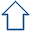 (по Т.Н.Дороновой)Общие основания подбора игрового материала.Игра как культурная форма деятельности ребенка передается ему двумя путями - через живые образцы деятельности (взрослого, старших детей) и через специфические предметы, в которых эти образцы как бы "свернуты", то есть через игровой материал.Чтобы подбирать игровой материал для детской игры, воспитателю необходимы некоторые общие ориентиры, позволяющие определить, какие игрушки будут наиболее полезны для освоения и активизации игровой деятельности на каждом возрастном этапе.Эти ориентиры или общие основания подбора игрового материала могут быть определены, исходя из закономерностей построения и изменения детской игры в онтогенезе, и представлены в виде тех или иных типов игрового материала. Конкретный подбор игрового материала под определенный тип может осуществляться в зависимости от условий и возможностей дошкольного образовательного учреждения.В вопросах типизации и подбора игрового материала для разных возрастных групп детского сада мы будем исходить из представлений о становлении игры в онтогенезе, сложившихся в отечественной психологии (Д.Б.Эльконин, А.Н.Леонтьев и др.), представлений об условиях развития и активизации игровой деятельности дошкольников, развернутых в работах Н.Я.Михайленко, в наших совместных с нею исследованиях, и в исследованиях предметно-игровой среды, проведенных нами совместно с И.Л.Кирилловым.Игра ребенка дошкольного возраста представлена в двух видах: сюжетная игра и игра с правилами. Каждый из этих видов имеет свои закономерности становления в онтогенезе.Сюжетная игра связана с условным действием в воображаемой ситуации. По характеру включенности в нее, могут быть выделены разновидности сюжетной игры или ее культурные формы. Это собственно ролевая игра (ребенок непосредственно принимает на себя игровую роль, вокруг которой строится воображаемая ситуация), режиссерская игра (воображаемая ситуация развертывается через действия игрушечных персонажей, которые служат как бы посредниками между ребенком и игровыми ролями), игра-фантазирование (воображаемая ситуация развертывается преимущественно в речи и представлении, сюжетные события происходят с кем-то, т.е. ребенок не отождествляет себя с какой-то конкретной ролью).В дошкольном детстве происходит постепенный переход от овладения предметным (условным) замещающим действием (в 2-3 года) к ролевому действию — в форме собственно ролевой игры (в 3-5 лет) и к сюжетосложению в форме режиссерской игры или игры-фантазирования (в 5-7 лет).Игра с правилами также имеет свои культурные формы, определяемые по кругу задействованных в ней способностей: игра на физическую компетенцию (подвижная, на ловкость), игра на умственную компетенцию (внимание, память, комбинаторику), игра на удачу (шансовая), предъявляющая минимальные требования к способностям играющих.Игра с правилами во всей ее структурной полноте (обязательные для всех формализованные правила, ориентация на выигрыш с состязательными отношениями) складывается у дошкольника постепенно. Ребенок, прежде всего, осваивает действия по правилу (в 2-4 года), затем — представление о выигрыше в рамках готовых правил (в 4-5,5 лет), и в дальнейшем приобретает способность видоизменять правила по договору с партнерами (в 5,5-7 лет). Прохождению этих последовательных этапов способствуют своевременно включающиеся взрослым в детский арсенал культурные формы: сначала простые подвижные игры и результативные игры на ловкость, затем — игры на удачу (способствующие ориентации на выигрыш), и наконец, игры на умственную компетенцию.Все эти изменения игры на протяжении дошкольного детства включены в общую тенденцию психического развития ребенка: он постепенно освобождается от ситуационной связанности внешней обстановкой, его действия начинают все в большей мере зависеть от замысла (внутренней цели), который заставляет ребенка активно преобразовывать предметно-игровую среду "под замысел". В отношении игровой деятельности эта общая тенденция проявляется в том, что ребенок становится все менее зависим от игрушек и игрового материала, специально созданного для обслуживания игры: к концу дошкольного возраста, в принципе, любая вещь (вещи) может получить игровое значение - быть встроена в сюжетную игру или стать поводом для возникновения игры с правилами.Исходя из этих общих представлений об игровой деятельности в дошкольном возрасте, мы обозначим типы игрового материала для сюжетной игры и игры с правилами.Типы игрового материала для сюжетной игрыТипизируя материал для сюжетной игры, мы, прежде всего, будем ориентироваться на его сюжетообразующие функции, то есть на то, как он обеспечивает сюжет — воображаемую ситуацию.Принято выделять следующие компоненты воображаемой ситуации: 1) персонажи (роли), 2) действия персонажей, 3) пространство (место) действия. Воображаемая ситуация в детской игре в той или иной степени поддерживается предметными опорами. При этом игрушки (игровой материал) могут выполнять функцию актуализации и обслуживания, поддержки каждого из компонентов воображаемой ситуации (сюжета). Так, персонажам (ролям) соответствуют предметы, изображающие этих персонажей или специфические ролевые атрибуты этих персонажей; игровым действиям - предметы, непосредственно поддерживающие это действие; месту или пространству действия персонажа — предметы, обозначающие это пространство. Такое различение игрушек по их функциям в игре было предложено Н.Я.Михайленко,  и мы воспользуемся им для типизации игрового материала.Итак, в соответствии с сюжетообразующими функциями выделяются три типа игрового материала (игрушек). Будем в дальнейшем называть их игрушки-"персонажи", игрушки-"предметы оперирования", игрушки-"маркеры (знаки) пространства". Каждый из этих типов игрушек (игрового материала) отчасти, или все они вместе определяют смысл воображаемой ситуации. Поясним подробнее, что представляют собой эти типы игрового материала."Предметы оперирования" — это игрушки, имитирующие реальные предметы, — орудия, инструменты, средства человеческой деятельности, позволяющие воссоздавать смысл настоящего действия (например, игрушечные чашка, утюг, молоток, руль и т.п.)."Игрушки-персонажи" — это разного рода куклы, фигурки людей и животных. Сюда же по функциям в игре относится игровой материал, представляющий ролевые атрибуты, специфичные для какого-либо персонажа (роли), например, белая шапочка врача, каска пожарника, красочный ремень ковбоя и т.п."Маркеры (знаки) игрового пространства" — это игрушки (игровой материал), указывающие на место действия, обстановку, в которой оно происходит (например, игрушечная кухонная плита, дом-теремок, остов ракеты, рама, изображающая нос корабля или переднюю стенку автобуса и т.п.).В возрастном аспекте отмечается общая тенденция: от полноты предметных опор для всех компонентов воображаемой ситуации к частичных опорам (предметной поддержке той или иной составляющей воображаемой ситуации). Преддошкольники (2-3 года) и младшие дошкольники (3-4 года) для развертывания сюжетной игры нуждаются во всей совокупности сюжетообразующих игрушек, задающей "полную" воображаемую ситуацию, причем наиболее значимы для этого возраста игрушки - предметы оперирования. Детям 4-5 лет для развертывания игры уже достаточно стимулирующего и поддерживающего влияния игрушек любых двух функциональных типов (например, игрушка-персонаж и маркер пространства, или предмет оперирования и ролевой атрибут и т.п.), в любых парных сочетаниях. Для детей старшего дошкольного возраста (5-7 лет) каждый из типов игрушек в отдельности как бы "намекает" на целостную воображаемую ситуацию и может выполнять функцию запуска и поддержки игры.Чтобы правильно подбирать игровой материал с учетом специфики детской сюжетной игры, необходимо рассмотреть его не только со стороны сюжетообразующих функций, но и со стороны меры условности игрушки (игрового материала). Игрушка каждого сюжетообразующего типа может обладать разной мерой условности.В достаточно емком понятии меры условности игрушки скрыты три параметра. Первый параметр, определяющий меру условности игрушки, — ее внешний облик. В одних случаях это копия реального предмета, сохраняющая все его черты в их реальных соотношениях, вплоть до деталей (например, игрушечный автомобиль — модель, в крайнем выражении — действующая модель). Этот тип игрушки можно называть реалистической или игрушкой-копией.В других случаях игрушка может быть достаточно обобщенным отображением реального предмета, подчеркивающим, характеризующим смысл, назначение этого предмета (или категории предметов) для человека. Например, деревянный игрушечный грузовик может не быть точной копией настоящего грузовика, но отображать его типичные черты: наличие кузова, кабины, колес. Такого рода игрушки, как бы "выпячивающие" самые существенные, типичные черты реального предмета, а остальные черты, передающие в обобщенной, недетализированной форме, принято называть прототипическими игрушками.Обобщение типичных черт целой категории реальных предметов в игрушке может достигать крайней степени, и тогда мы можем говорить об условной игрушке. Примером условной игрушки в этом "автомобильном" ряду может служить скамеечка на колесах со съемным рулем, которая, в силу значительной неопределенности внешнего облика, но при сохранении ряда функциональных свойств, может быть использована для замещения очень широкого класса реальных предметов (любого транспортного средства — машины, автобуса, трактора, кареты и пр.). Со стороны этого параметра можно выстроить непрерывный ряд, начиная с минимально условных — реалистических игрушек (копий), к прототипическим игрушкам и далее к условным, на противоположном полюсе.Второй параметр, определяющий меру условности игрушки, — ее размер. Игрушки могут быть крупными, соразмерными ребенку, приближающимися к размерам реальных предметов (например, игрушечный пластмассовый молоток, утюг и пр.). Это полюс наименее условных игрушек. Игрушки могут быть мелкими, располагающими к режиссерской игре (например, мелкие фигурки людей и животных, гаражи, железные дороги, наборы самолетов, автомобилей и пр.). Это полюс наиболее условных игрушек. Ряд между этими полюсами заполняется игрушками среднего размера.Третий параметр, который также касается меры условности игрушки, связан со степенью ее готовности. Так, принято выделять готовые игрушки и сборные. Готовую сюжетную игрушку мы можем отнести к полюсу минимальной условности, сборную (которая в своих частях не представляет собой отображения реального предмета) — к полюсу максимальной условности (только после ряда неигровых действий по сборке такая игрушка становится собственно сюжетной игрушкой, например, сборная модель самолета, сборная железная дорога и пр.). В последнее десятилетие появился большой промежуточный класс игрушек по этому параметру — так называемые трансформеры, которые представляют собой изначально готовую сюжетную игрушку, но через ряд последовательных преобразований (трансформаций) она, не теряя своей целостности, может быть преобразована в совершенно иной по смыслу предмет.Меру условности игрушки по всем трем параметрам можно представить в виде следующей матрицы:Известно, что с возрастом игровое действие обобщается и свертывается, переходя в речевой или внутренний план (Д.Б.Эльконин, 1978 и др.). Казалось бы, мера условности игрушки должна соответствовать этой общей возрастной тенденции: чем старше ребенок, тем условнее должна быть сюжетная игрушка. Однако исследования показывают, что это не совсем так.Для того чтобы поддерживать и развивать игру детей 2-3 лет, необходимы прототипические игрушки, крупные и средних размеров, готовые к употреблению. Реалистические игрушки-копии, так же, как мелкие и сборные игрушки приводят к простым манипуляциям маленького ребенка с ними как с физическими объектами, не способствуя возникновению смыслового игрового контекста (воображаемой ситуации). Как видно, мера условности игрушек, подходящих для детей 2-3 лет, неоднозначна относительно выделенных нами параметров. Если по параметру облика прототипическая игрушка располагается между минимальным и максимальным полюсами условности (т.е. надо, чтобы игрушка выявляла для ребенка неразмытый деталями общий смысл отображаемого предмета), то по параметрам размера и готовности игрушка для этого возраста ближе к полюсу минимальной условности.В рамках возрастного диапазона 3-7 лет трудно выделить резкие, отчетливые границы целесообразных изменений меры условности игрушки по отношению к используемым нами параметрам. Можно говорить лишь об общих тенденциях.К таким общим тенденциям при переходе от младшего дошкольного возраста к старшему можно отнести, во-первых, постепенный переход от крупных сюжетных игрушек к мелким, во-вторых, увеличение доли сборных игрушек к старшему дошкольному возрасту.Что касается облика игрушек, то здесь к старшему дошкольному возрасту тенденция двояка: это одновременное движение к минимальному и максимальному полюсам условности. Наибольшую ценность для игры приобретают реалистические и крайне условные игрушки. Первые отражают детскую тягу к "настоящей" вещи, вторые стимулируют творческую игру (способствуют разнообразию игровых тем и активизации фантазии детей). Прототипические игрушки в целом теряют привлекательность для детей.Однако по отношению к каждому сюжетообразующему типу игрушек в этих общих тенденциях есть нюансы, которые мы отметим в следующих параграфах.Для всех возрастных групп, кроме игрушек того или иного типа, необходим материал, который в строгом смысле слова не может быть назван игровым материалом (он не предназначен для сюжетной игры впрямую), но который обслуживает игру. Традиционно он обозначается как полифункциональный материал (любые предметы, не имеющие специфического назначения, но могущие выступать как заместители). Это различные детали крупных напольных строительных наборов, всевозможные объемные предметы (коробки, диванные подушки, специально изготовленные набивные модули), палочки, веревочки и т.п. Чем старше дети, тем больше они нуждаются в полифункциональном материале, обслуживающем их разнообразные игровые замыслы.Типы игрового материала для игры с правиламиКак и для сюжетной игры, материал для игры с правилами должен быть типизирован и подобран с учетом культурных форм игры с правилами. Так, мы будем говорить о следующих типах игрового материала:1) материал для игр на физическую компетенцию (подвижных, на ловкость),2) материал для игр на удачу (шансовых),3) материал для игр на умственную компетенцию.Для игр на физическую компетенцию это материалы (предметы, наборы предметов), поддерживающие результативное действие по правилу. Примером таких материалов могут служить мячи, мешочки для бросания, наборы кеглей, кольцебросы и т.п.Для игр на удачу (шансовых) существуют специально созданные материалы — настольные игры типа "гусек" и "лото" с самым разнообразным тематическим содержанием.Предметной опорой игр с правилами на умственную компетенцию также служат настольные игры: детское домино (с картинками), а также шашки, шахматы, нарды и т.п., не отличающиеся от "взрослых" игр.Следует иметь в виду, что существует множество традиционных игр с правилами для дошкольников, которые не имеют предметной опоры и регулируются только словесным договором. Это могут быть подвижные игры (например, "салки"), а также большой класс игр на умственную компетенцию, так называемые словесные игры - на упражнение внимания, памяти, комбинаторику (например, игра "Да и Нет не говорите", "Нагружаем пароход" и т.п.).Возрастная динамика заключается в постепенном освоении игры с правилами во всей ее структурной полноте через последовательное введение в арсенал детей ее культурных форм: простых подвижных игр с предметом и результативным действием (2 - 4 года), игр на удачу (4 - 5,5 лет) и игр на умственную компетенцию (5 - 7 лет). Соответственно, игровой материал для возрастных групп должен подбираться с учетом поэтапного добавления игрового материала для нового типа игры и усложнения игрового материала для уже освоенного типа.5-7 летМатериалы для сюжетной игрыИгрушки-предметы оперирования в возрастном диапазоне 5-7 лет изменяются в двух направлениях. С одной стороны, это усиление реалистичности облика игрушки с одновременным уменьшением ее размеров и степени готовности к использованию. Это готовые реалистические игрушки-модели (например, автомобильчики разных марок), вплоть до действующих моделей (например, механические подъемный кран, лебедка, заводные и управляемые электрифицированные железная дорога, автомобили, луноходы и пр.), а также сборные модели (самолеты, яхты и пр., действующие сборные модели типа "ЛЕГО", сборные мелкие игрушки из "киндер-сюрпризов") и игрушки-трансформеры (игрушки-модели, сборно-разборные игрушки являются одновременно и хорошим материалом для познавательно-исследовательской деятельности).С другой стороны, весьма привлекательными для детей в этом возрасте становятся игрушки, реалистические по облику и соразмерные настоящей вещи, позволяющие ребенку осуществлять действие, приближающееся к реальному, не просто его изображающее, а имеющее определенный практический результат. Например, набор дротиков позволяет "охотнику" в рамках сюжетной игры реально упражняться в ловкости; игрушечная швейная машина, которая действительно шьет, позволяет "портнихе" в самом деле одевать обитателей кукольного дома и т.п. Такого рода, реалистично действующие игрушки-предметы оперирования позволяют перекидывать мост от сюжетной игры к результативному практическому действию.Игрушки-маркеры условного пространства также претерпевают изменения в двух направлениях. Первое направление — изменение в сторону большей реалистичности и, одновременно, уменьшения размеров. Очень большое значение приобретают макеты — предметы, представляющие в уменьшенном виде реальные сооружения и территории. Макеты как мелкие маркеры условного пространства становятся опорой в построении детьми достаточно сложных игровых "миров" в режиссерской игре (совместной и индивидуальной). Целесообразно предоставить детям несколько универсальных (многотемных) макетов, позволяющих реализовать широкий спектр игровых интересов: кукольный дом, замок (крепость), ландшафтные макеты (моделирующие городской и природный ландшафт). Также необходимы для построения игровых "миров" мелкие маркеры разной степени готовности (различного рода строения — гаражи, бензозаправочные станции, фермы, соразмерные мелким фигуркам-персонажам, строительные наборы специального назначения для возведения сборных замка, крепости, домиков и пр.).Второе направление — изменение крупных прототипических маркеров в сторону все большей условности. Они теряют определенную тематически-смысловую нагрузку и приближаются к крупным полифункциональным предметам, как бы смыкаются с ними. Например, складная многочастная рама (ширма), которая по прихоти детей может обозначить контур корабля или самолета, или автомобиля (как и набор крупных набивных модулей, из которых может быть сооружено все, что угодно). В пределе, мы имеем дело в этом направлении уже не с игрушками как таковыми (т.е. предметами, специально предназначенными для игры), а с любым крупным подсобным материалом (диванные подушки, перевернутые стулья, стол со спущенной скатертью, который становится "пещерой", и пр.). Крупные условные маркеры особенно ценны для поддержки совместной сюжетной игры старших дошкольников.Игрушки- персонажи в старшем дошкольном возрасте (5-7 лет) выступают в двух видах: с одной стороны, они меняются в направлении еще большей реалистичности, стремясь к ее крайнему полюсу, с другой стороны, большое значение приобретают крайне условные игрушки. И те, и другие уменьшаются в размерах, т.е. по этому параметру они приближаются к полюсу максимальной условности.Необходимость реалистичной игрушки-персонажа обусловлена предпочтениями детей, которые стремятся организовать свой игровой "мир" как настоящий. Большую ценность для ребенка приобретает не отдельная игрушка-персонаж, а персонаж в наборе с предметами оперирования и маркерами пространства ("наполненный" макет) или наборы из нескольких персонажей, относящихся к общему смысловому контексту. Такого рода наборы позволяют ребенку не просто осуществлять условные игровые действия или их цепочки, реализовывать ту или иную роль, но строить свой игровой мир и управлять им, т.е. выступать в качестве творца (в режиссерской игре).Стремление к реалистичности проявляется у девочек в желании иметь небольшого размера куклу (кукол) с "прикладом" —  разнообразной одеждой, подходящим по размерам реалистическим антуражем (этот спрос уловлен современной зарубежной промышленностью, но доведен до недетского гротеска в виде куклы Барби и ее мира). Те же предпочтения проявляются и у мальчиков в традиционном увлечении наборами солдатиков, ковбоев, рыцарей, туземных воинов, роботов и пр., выполненными в реалистической манере (с правдоподобными деталями этнографического, исторического или футурологического характера).Отвечают детским потребностям и наборы реалистических животных (мелких по размеру): домашние и дикие животные, доисторические животные — динозавры и пр., позволяющие ребенку "творить" более разнообразные миры в игре, проникая в реальность и расширяя ее исторические и географические рамки для себя.Как уже указывалось, в старшем дошкольном возрасте, несмотря на стремление самих детей к реалистичности в игрушке, разнообразие игровых тем и активность воображения стимулируются в большей степени условными игрушками. Это относится и к игрушкам-персонажам. В этом возрасте для игры полезны мелкие игрушки-персонажи крайней степени условности, так сказать, суперусловные, которые могут обслужить любую задуманную ребенком тему игры. Это человеческие фигурки размером 5-6см., с условным телом (конусом или цилиндром) и головой с намеченными в общем виде чертами лица. Ребенок может приписать им любые роли (ведь предусмотреть все многообразие интересующих детей ролей и предоставить для этого реалистические игрушки не представляется возможным). Такого рода игрушки служат опорой для игры, как мальчиков, так и девочек. Данные в наборе, они часто используются ребенком для разыгрывания разного рода семейных коллизий (моделирования семейных конфликтов и изживания их, построения идеальных на его вкус отношений и пр.). Для реализации семейной тематики достаточно, например, набора из четырех условных человечков, намекающих на возможных членов семьи. Ребенок, приписав таким фигуркам привлекающие его роли, может подбирать остальной антураж для игры из уже имеющихся мелких игрушек или мелких полифункциональных предметов (палочек, катушек, коробочек и пр.).Полифункциональные материалы для данного возраста остаются примерно такими же, как и в средней группе.Сюжетообразующие наборы материала и его размещениеВ связи с тем, что игровые замыслы детей 5-7 лет весьма разнообразны, весь игровой материал должен быть размещен таким образом, чтобы дети могли легко подбирать игрушки, комбинировать их "под замыслы". Стабильные тематические зоны полностью уступают место мобильному материалу — крупным универсальным маркерам пространства и полифункциональному материалу, которые легко перемещаются с места на место.В обслуживании игровых замыслов универсальные маркеры игрового пространства и полифункциональный материал приобретают наибольшее значение. Крупные и средние игрушки-персонажи как воображаемые партнеры ребенка уходят на второй план, поскольку все большее место в детской деятельности занимает совместная игра с партнерами-сверстниками. Функция сюжетообразования принадлежит разнообразным мелким фигуркам-персонажам в сочетании с мелкими маркерами пространства — макетами. В известном смысле мелкие фигурки-персонажи начинают выполнять функцию своеобразных предметов оперирования при развертывании детьми режиссерской игры.Сюжетообразующие наборы меняют свой масштаб — это игровые макеты с "насельниками" (тематическими наборами фигурок-персонажей) и сомасштабными им предметами оперирования ("прикладом").Универсальные игровые макеты располагаются в местах, легко -доступных детям; они должны быть переносными (чтобы играть на столе, на полу, в любом удобном месте). Тематические наборы мелких фигурок-персонажей целесообразно размещать в коробках, поблизости от макетов (так, чтобы универсальный макет мог быть легко и быстро "населен", по желанию играющих)."Полные" сюжетообразующие наборы — макеты типа "ЛЕГО" (замок, кукольный дом с персонажами и детальным мелким антуражем) могут быть предоставлены детям, но надо иметь в виду, что они в меньшей мере способствуют развертыванию творческой игры, нежели универсальные макеты, которые "населяются" и достраиваются по собственным замыслам детей.Материалы для игры с правиламиВ возрасте 5-7 лет в арсенал детской деятельности, кроме игр с правилами на физическую компетенцию (на ловкость), на "удачу", начинают входить и игры на умственную компетенцию. Часть из них (так называемые словесные игры) не нуждаются в предметной поддержке, часть — игры комбинаторного характера (стратегические) — требуют специального игрового материала. Это наборы для игры в домино, в шашки, в шахматы.Материал для игр на "удачу" усложняется: это разнообразные тематические "лото" (с 8-12 частями), цифровое лото, "гусек" с большим полем (до 50 ходов) и игральным кубиком до 6 очков (примерное тематическое содержание игровых наборов см. в разделе "Материалы и оборудование для познавательно-исследовательской деятельности").Усложняются и материалы для игры с правилами на ловкость. Это летающие колпачки, мишень с дротиками и т.п. материалы, требующие более развитой ручной моторики и глазомера. Частично эти материалы совпадают с материалами для двигательной активности (см. соответствующий раздел).Примерный набор игровых материалов для детей 5-7 летМатериалы для сюжетной игрыМатериалы для игры с правиламиНаполнение развивающей среды в ДОУпо социально-нравственному воспитанию детей5-7 летСемейные фотоальбомы, самодельные книги на темы «Герб моей семьи», «Генеалогическое древо»;Тематические папки с иллюстрациями и фотографиями: «История возникновения города», «Промышленность города», «Наука, образование и культура», «Знаменитые земляки», «Наше духовное наследие», «Достопримечательности города», «Архитектура», «Спорт». Подборка стихотворений о городе. Карта города. Символика города (флаг, герб). Макеты (микрорайон, улица, архитектурные сооружения);Тематическая папка «Мой край»: карта и символика Челябинской области; материал, знакомящий детей со славным прошлым родного края (история городов и их настоящее; сельское хозяйство);Карта Российской Федерации. Желательно, чтобы эта карта была предназначена для детей и содержала необходимый материал о городах России (столица Родины, символика городов, главные достопримечательности); о природных зонах; о населяющих страну народах; о промышленности и сельском хозяйстве. Символика России (герб, флаг, гимн). Портрет президента страны;Тематические папки с иллюстрациями: «Наши предки - славяне», «Богатыри земли русской», «Война 1812 года», «Великая Отечественная война», «Российская армия». Фотоальбом «Памятники воинской славы». Художественная литература и дидактические игры по теме. Макеты (древняя крепость, военная техника и т. п.);Материал по приобщению детей к истокам русской народной культуры: иллюстрации и тематические папки «Как жили люди на Руси», «Предметы старины», «Из истории русского народного костюма», «Народные праздники», «Народный календарь»; предметы старины, русские игрушки (куклы-закрутки из соломы, ткани, ниток, кожи и т. д.); куклы из деревянных чурбачков, обереги, предметы народного декоративно-прикладного искусства (матрешки, дымковские игрушки, различные виды росписи, вышивка, резьба по дереву и пр.); различные макеты (крестьянская изба, комната - горница, крестьянское подворье и т. п.); куклы в национальных костюмах; дидактические игры;Материал, дающий детям первоначальное представление о православии: подборка иллюстраций с изображением храмов, набор открыток «Русская икона», макет храма;Художественная литература, посвященная нашим великим соотечественникам, прославившим Россию; их портреты;Глобус, карта мира (для детей). Тематические папки с иллюстрациями, рассказывающими о жизни людей в других странах, их обычаях, традициях, занятиях и профессиях. Художественная литература. Мониторинг освоения образовательной области«Социально коммуникативное развитие»Данный мониторинг используется исключительно для решения следующих образовательных задач:1) индивидуализации образования (в том числе поддержки ребёнка, построения его образовательной траектории или профессиональной коррекции особенностей его развития);2) оптимизации работы с группой детей.При необходимости используется психологическая диагностика развития детей (выявление и изучение индивидуально-психологических особенностей детей), которую проводят квалифицированные специалисты (педагоги-психологи, психологи).Участие ребёнка в психологической диагностике допускается только с согласия его родителей (законных представителей).Результаты психологической диагностики могут использоваться для решения задач психологического сопровождения и проведения квалифицированной коррекции развития детей».К целевым ориентирам в соответствии с ФГОС дошкольного образования относятся следующие социально-нормативные возрастные характеристики возможных достижений ребёнка:Целевые ориентиры на этапе завершения дошкольного образования:ребёнок овладевает основными культурными способами деятельности, проявляет инициативу и самостоятельность в разных видах деятельности - игре, общении, познавательно-исследовательской деятельности, конструировании и др.; способен выбирать себе род занятий, участников по совместной деятельности;ребёнок обладает установкой положительного отношения к миру, к разным видам труда, другим людям и самому себе, обладает чувством собственного достоинства; активно взаимодействует со сверстниками и взрослыми, участвует в совместных играх. Способен договариваться, учитывать интересы и чувства других, сопереживать неудачам и радоваться успехам других, адекватно проявляет свои чувства, в том числе чувство веры в себя, старается разрешать конфликты;ребёнок обладает развитым воображением, которое реализуется в разных видах деятельности, и прежде всего в игре; ребёнок владеет разными формами и видами игры, различает условную и реальную ситуации, умеет подчиняться разным правилам и социальным нормам;ребёнок достаточно хорошо владеет устной речью, может выражать свои мысли и желания, может использовать речь для выражения своих мыслей, чувств и желаний, построения речевого высказывания в ситуации общения, может выделять звуки в словах, у ребёнка складываются предпосылки грамотности;у ребёнка развита крупная и мелкая моторика; он подвижен, вынослив, владеет основными движениями, может контролировать свои движения и управлять ими;ребёнок способен к волевым усилиям, может следовать социальным нормам поведения и правилам в разных видах деятельности, во взаимоотношениях с взрослыми и сверстниками, может соблюдать правила безопасного поведения и личной гигиены;ребёнок проявляет любознательность, задаёт вопросы взрослым и сверстникам, интересуется причинно-следственными связями, пытается самостоятельно придумывать объяснения явлениям природы и поступкам людей; склонен наблюдать, экспериментировать. Обладает начальными знаниями о себе, о природном и социальном мире, в котором он живёт; знаком с произведениями детской литературы, обладает элементарными представлениями из области живой природы, естествознания, математики, истории и т.п.; ребёнок способен к принятию собственных решений, опираясь на свои знания и умения в различных видах деятельности».В соответствии с п.3.2.3. Стандарта при реализации программы педагогом может проводиться оценка индивидуального развития детей. Такая оценка производится в рамках педагогической диагностики (оценки индивидуального развития детей дошкольного возраста, связанной с оценкой эффективности педагогических действий и лежащей в основе их дальнейшего планирования). Карта освоения программного содержания рабочей программы образовательной области предусматривает планирование образовательных задач по итогам педагогической диагностики, обеспечивающих построение индивидуальной образовательной траектории дальнейшего развития каждого ребёнка и профессиональной коррекции выявленных особенностей развития. Индивидуальная карта освоения программы образовательной области «Социально-коммуникативное развитие»Примечание.: отметка «+»или «-» Методы диагностики: наблюдения, беседы с ребёнкомФормы и направления взаимодействия с семьями воспитанниковВ соответствии с ФГОС дошкольного образования социальная среда дошкольного образовательного учреждения должна создавать условия для участия родителей в образовательной деятельности, в том числе посредством создания образовательных проектов совместно с семьёй на основе выявления потребностей и поддержки образовательных инициатив семьи.Формы работы с родителями по реализации образовательной области «Социально-коммуникативное развитие»ЛитератураМихайленко, И.Я. Игра с правилами в дошкольном возрасте /И.Я.Михайленко, Н.А.Короткова. - М.: Сфера, 2008. Постановление Главного государственного санитарного врача РФ от 15 мая 2013 г. N 26"Об утверждении СанПиН 2.4.1.3049-13 "Санитарно-эпидемиологические требования к устройству, содержанию и организации режима работы дошкольных образовательных организаций".Приказ Министерства образования и науки Российской Федерации от 30 августа 2013 г. № 1014 «Об утверждении порядка организации и осуществления образовательной деятельности по основным общеобразовательным программам - образовательным программам дошкольного образования»Приказ МОиН РФ  «Об утверждении федерального государственного образовательного стандарта дошкольного образования» от 17 октября 2013 г. №1155.Нагорная В.А. Я+Мир = ? Методическое пособие -  Челябинск 2006Нагорная В.А. Я+Мир = ?  Программа эколого-педагогического взаимодействия с детьми дошкольного возраста, страдающими аллергопатологией – Челябинск 2006.Примерная основная образовательная программа дошкольного образования (протокол от 20.05.2015 №2/15).Основная образовательная программа дошкольного образования МБДОУ ДС№382 на 2015-2016 гг.Примерная общеобразовательная  программа дошкольного образования «От рождения до школы».  под редакцией Н. Е. Вераксы, Т. С. Комаровой, М А. Васильевой,– М.: «Мозаика-Синтез», 2014гСовместная образовательная деятельность педагогов и детейСовместная образовательная деятельность педагогов и детейСамостоятельная деятельность детейОбразовательная деятельность в семьеНепосредственно образовательная деятельностьОбразовательная деятельность в режимных моментахСамостоятельная деятельность детейОбразовательная деятельность в семьеОсновные формы: игра, занятие, наблюдение, экспериментирование, разговор, решение проблемных ситуаций, проектная деятельность и др.Решение образовательных задач в ходе режимных моментовДеятельность ребенка в разнообразной, гибко меняющейся предметно-развивающей и игровой средеРешение образовательных задач в семье№ дата Тема 101.09-04.09УМНИКИ И УМНИЦЫ. МОНИТОРИНГ. АДАПТАЦИЯ.207.09-11.09ДО СВИДАНИЯ, ЛЕТО. МОНИТОРИНГ. АДАПТАЦИЯ 314.09-18.09ЗДРАВСТВУЙ ДЕТСКИЙ САД. 421.09-25.09МОЙ ДОМ.528.09-02.10Я В МИРЕ ЧЕЛОВЕК.605.10-09.10ЗДРАВИК И ОСЕНЬ. ЗДРАВИАДА.712.10-17610УРОЖАЙ.819.10-23.10ЖИВОТНЫЙ МИР.926.10-30.10НАШ БЫТ.1002.11-06.11ДРУЖБА. ДЕНЬ НАРОДНОГО ЕДИНСТВА1109.11-13.11НАРОДНАЯ КУЛЬТУРА И ТРАДИЦИИ1216.11-20.11ТРАНСПОРТ 1323.11-27.11КТО КАК ГОТОВИТСЯ К ЗИМЕ1430.11-04.12ИДЁТ ЗИМА, АУКАЕТ!1507.12-11.12РАЗНОЦВЕТНЫЕ РЕМЁСЛА!1614.12-18.12ЗДОРОВЕЙКА. РАЗГОВОР О ПРАВИЛЬНОМ ПИТАНИИ1721.12-31.12НОВОГОДНИЙ КАЛЕЙДОСКОП1811.01-15.01ЗИМНИЕ ЗАБАВЫ.1918.01-22.01ЗИМУЮЩИЕ ПТИЦЫ2025.01-29.01В ГОСТЯХ У СКАЗКЕ2101.02-05.02ЭТИКЕТ. ПОСУДА.2208.02-12.02МОЯ СЕМЬЯ.2315.02.-19.02АЗБУКА БЕЗОПАСНОСТИ.2422.02-26.02НАШИ ЗАЩИТНИКИ2529.02-04.03МИРОМ ПРАВИТ ДОБРОТА.2607.03-11.03ВЕСНА. МАМИН ДЕНЬ2714.03.-18.03ВЕСНА ШАГАЕТ ПО ПЛАНЕТЕ.2821.03-25.03БЫТЬ ЗДОРОВЫМИ ХОТИМ.2928.03-01.04ЦИРК. ТЕАТР.3004.04-08.04ВСТРЕЧАЕМ ПТИЦ.3111.04-15.04КОСМОС3218.04-22.04ТАЙНЫ ВОДЫ.3325.04-29.04ПРАЗДНИК ВЕСНЫ И ТРУДА.3403.05-06.05ДЕНЬ ПОБЕДЫ.3510.05-13.05Я+МИР.3616.05-27.05МАЛЕНЬКИЕ ИССЛЕДОВАТЕЛИ. МОНИТОРИНГ.МесяцТема неделиЗадачиСовместная образовательная деятельность педагогов и детейСовместная образовательная деятельность педагогов и детейСамостоятельная деятельность детейОбразовательная деятельность в семьеМесяцТема неделиЗадачиНепосредственно образовательная деятельностьОбразовательная деятельность в режимных моментахСамостоятельная деятельность детейОбразовательная деятельность в семьеСовместная образовательная деятельность педагогов и детейСовместная образовательная деятельность педагогов и детейСовместная образовательная деятельность педагогов и детейСамостоятельная деятельность детейОбразовательная деятельность в семьенепосредственно образовательная деятельностьнепосредственно образовательная деятельностьобразовательная деятельность в режимных моментахЗанятияЭкскурсииНаблюденияЧтение художественной литературыБеседыПросмотр видеофильмовДидактические игрыПроблемные ситуацииПоисково-творческие задания Объяснение УпражненияРассматривание иллюстрацийТренингиВикториныКВНМоделированиеЗанятияЭкскурсииНаблюденияЧтение художественной литературыБеседыПросмотр видеофильмовДидактические игрыПроблемные ситуацииПоисково-творческие задания Объяснение УпражненияРассматривание иллюстрацийТренингиВикториныКВНМоделированиеИндивидуальная работаОбучениеОбъяснениеНапоминаниеЛичный примерПохвалаНаблюдениеУпражненияТренингиИгры – подвижные, дидактические, творческиеРассматривание иллюстрацийТрудовая деятельностьТеатрализованные постановки Праздники и развлеченияИгры со сверстниками – сюжетно-ролевые, дидактические, театрализованные, подвижные, хороводныеСамообслуживание Дежурство Совместное со сверстниками рассматривание иллюстрацийСовместная со сверстниками продуктивная деятельностьЭкспериментированиеНаблюдениеЭкскурсии, путешествияНаблюденияЧтениеЛичный примерБеседаОбъяснениеСоздание ситуаций, вызывающих желание трудиться и побуждающих детей к:– проявлению трудовых навыков, – оказанию помощи сверстнику и взрослому,– проявлению заботливого отношения к природе.Трудовые поручения.Самостоятельное планирование трудовой деятельности.Создание ситуаций, вызывающих желание трудиться и побуждающих детей к:– проявлению трудовых навыков, – оказанию помощи сверстнику и взрослому,– проявлению заботливого отношения к природе.Трудовые поручения.Самостоятельное планирование трудовой деятельности.Создание ситуаций, вызывающих желание трудиться и побуждающих детей к:– проявлению трудовых навыков, – оказанию помощи сверстнику и взрослому,– проявлению заботливого отношения к природе.Трудовые поручения.Самостоятельное планирование трудовой деятельности.--ПоказОбъяснениеОбучениеНаблюдениеНапоминаниеСамообслуживание ОбучениеНапоминаниеБеседыРазыгрывание игровых ситуацийУпражнениеОбъяснениеНаблюдениеПорученияСовместный трудЧтение и рассматривание иллюстраций о труде взрослыхТематические праздники и развлеченияПросмотр видео– диафильмовПродуктивная деятельностьЭкскурсииСамообслуживание ОбучениеНапоминаниеБеседыРазыгрывание игровых ситуацийУпражнениеОбъяснениеНаблюдениеПорученияСовместный трудЧтение и рассматривание иллюстраций о труде взрослыхТематические праздники и развлеченияПросмотр видео– диафильмовПродуктивная деятельностьЭкскурсииИгры – сюжетно-ролевые, дидактическиеСовместный труд детейДежурствоРассматривание иллюстрацийПродуктивная деятельностьБеседыЛичный примерПоказНапоминание ОбъяснениеСовместный труд детей и взрослыхРассказПросмотр видеофильмов, диафильмовМера условности: параметрыМинимум условностиПромежуточные формыМаксимум условностиВнешний обликРеалистическая игрушка (копия)Прототипическая игрушкаУсловная игрушкаРазмерКрупнаяСредняяМелкаяГотовностьГотовая к использованиюТрансформерСборнаяТип материалаНаименованиеКоличество на группуИгрушки-персонажи и ролевые атрибутыКуклы (средние)5 разныеИгрушки-персонажи и ролевые атрибутыМягкие антропоморфные животные ( средние и мелкие)8-10 разныеИгрушки-персонажи и ролевые атрибутыНабор кукол: семья (средние)2Игрушки-персонажи и ролевые атрибутыНаручные куклы би-ба-бо10 разныеИгрушки-персонажи и ролевые атрибутыНабор персонажей для плоскостного театра3-4 разныеИгрушки-персонажи и ролевые атрибутыНаборы мелких фигурок (5-.):Наборы мелких фигурок (5-.):Игрушки-персонажи и ролевые атрибутыдомашние животные1Игрушки-персонажи и ролевые атрибутыдикие животные1Игрушки-персонажи и ролевые атрибутыдинозавры1Игрушки-персонажи и ролевые атрибутысказочные персонажи3-4 разныеИгрушки-персонажи и ролевые атрибутыфантастические персонажи2 разныеИгрушки-персонажи и ролевые атрибутысолдатики (рыцари, богатыри)3-4 разныеИгрушки-персонажи и ролевые атрибутысемья2Игрушки-персонажи и ролевые атрибутыУсловные фигурки человечков, мелкие (5-.)10 разныеИгрушки-персонажи и ролевые атрибутыБелая шапочка2Игрушки-персонажи и ролевые атрибутыПлащ-накидка5 разныеИгрушки-персонажи и ролевые атрибутыФуражка/бескозырка3Игрушки-персонажи и ролевые атрибутыКаска/шлем2Игрушки-персонажи и ролевые атрибутыКорона, кокошник2-4Игрушки-персонажи и ролевые атрибутыРемень ковбоя3Игрушки-персонажи и ролевые атрибутыНаборы масок (сказочные, фантастические персонажи)3-4Игрушки-предметы оперированияНабор чайной посуды (средний)2Игрушки-предметы оперированияНабор кухонной посуды (средний)2Игрушки-предметы оперированияНабор чайной посуды (мелкий)2Игрушки-предметы оперирования"Приклад" к куклам среднего размера2Игрушки-предметы оперирования"Приклад" к мелким куклам2Игрушки-предметы оперированияНабор медицинских принадлежностей2Игрушки-предметы оперированияВесы2Игрушки-предметы оперированияЧековая касса1Игрушки-предметы оперированияКоляска для средних кукол, складная2Игрушки-предметы оперированияТелефон3Игрушки-предметы оперированияЧасы2Игрушки-предметы оперированияБинокль/подзорная труба2Игрушки-предметы оперированияГрузовик средних размеров2Игрушки-предметы оперированияАвтомобили разного назначения (средних размеров)5Игрушки-предметы оперированияКорабль, лодка (средних размеров)2Игрушки-предметы оперированияСамолет, вертолет (средних размеров)2Игрушки-предметы оперированияРакета-трансформер (средних размеров)1Игрушки-предметы оперированияАвтомобили мелкие (легковые, гоночные, грузовички и др.)10 разныеИгрушки-предметы оперированияНабор: военная техника2-3Игрушки-предметы оперированияНабор: самолеты (мелкие)1Игрушки-предметы оперированияНабор: корабли (мелкие)1Игрушки-предметы оперированияРакета-робот (трансформер), мелкая3Игрушки-предметы оперированияПодъемный кран (сборно-разборный, средний)1Игрушки-предметы оперированияНабор: железная дорога (мелкая, сборно-разборная, механическая или электрифицированная)1Игрушки-предметы оперированияСборно-разборные автомобиль, самолет, вертолет, ракета, корабльпо 1 каждого наимен.Игрушки-предметы оперированияЛуноход (автомобиль) с дистанционным управлением1Маркеры игрового пространстваУниверсальная складная ширма/рама1Маркеры игрового пространстваСтойка с рулем/штурвалом (съемным)1Маркеры игрового пространстваСтойка-флагшток1Маркеры игрового пространстваТрехстворчатая ширма/театр (или настольная ширма-театр)1Маркеры игрового пространстваЛандшафтный макет (коврик)1Маркеры игрового пространстваКукольный дом (макет) для средних кукол1Маркеры игрового пространстваКукольный дом (макет, сборно-разборный, для мелких персонажей)1Маркеры игрового пространстваМакет: замок/крепость1Маркеры игрового пространстваТематические строительные наборы (для мелких персонажей):Тематические строительные наборы (для мелких персонажей):Маркеры игрового пространствагород1Маркеры игрового пространствакрестьянское подворье (ферма)1Маркеры игрового пространствазоопарк1Маркеры игрового пространствакрепость1Маркеры игрового пространствадомик (мелкий, сборно-разборный)3Маркеры игрового пространствагараж/бензозаправка (сборно-разборная)1Маркеры игрового пространствамаяк1Маркеры игрового пространстваНабор дорожных знаков и светофор, для мелкого транспорта1Маркеры игрового пространстваНабор мебели для средних кукол1Маркеры игрового пространстваНабор мебели для мелких персонажей2Маркеры игрового пространстваНабор мебели "школа" (для мелких персонажей)1Маркеры игрового пространстваОбъемные или силуэтные деревья на подставках, мелкие (для ландшафтных макетов)10-20 разныеПолифункциональные материалыОбъемные модули, крупные, разных форм10Полифункциональные материалыКрупный строительный набор1Полифункциональные материалыЯщик с мелкими предметами-заместителями1Полифункциональные материалыКрупные куски ткани (полотняной, разного цвета, 1х1 м.)5Полифункциональные материалыЕмкость с лоскутами, мелкими и средними, разного цвета и фактуры1Тип материалаНаименованиеКоличество на группуДля игр на ловкостьЛетающие колпачки1Для игр на ловкостьНастольный кегельбан1Для игр на ловкостьНастольный футбол или хоккей1Для игр на ловкостьДетский бильярд1Для игр на ловкостьБирюльки (набор)2Для игр на ловкостьБлошки (набор)2Для игр на ловкостьКольцеброс настольный1Для игр на ловкостьКольцеброс напольный1Для игр на ловкостьГородки (набор)1Для игр на ловкостьКегли (набор)1Для игр на ловкостьСерсо1Для игр на ловкостьМишень с дротиками (набор)1Для игр на ловкостьКоврик с разметкой для игры в "классики"1Для игр на ловкостьМячи, разные5-7Для игр на "удачу"Гусек (с маршрутом до 50 ходов и игральным кубиком на 6 очков)5 разныеДля игр на "удачу"Лото (картиночное, поле до 8-12 частей)8-10 разныеДля игр на "удачу"Лото цифровое1Для игр на умственную компетенциюДомино (с картинками)2Для игр на умственную компетенциюДомино точечное1Для игр на умственную компетенциюШашки2Для игр на умственную компетенциюШахматы№ п/пПрограммное содержание6-7 лет6-7 летРазвитие игровой деятельностиРазвитие игровой деятельностиРазвитие игровой деятельностиРазвитие игровой деятельности6-7 летсамостоятельно отбирает или придумывает разнообразные сюжеты игр, придерживается в процессе игры намеченного замысла, оставляя место для импровизациинаходит новую трактовку роли и исполняет ееможет моделировать предметно-игровую средуучаствует в творческих группах по созданию спектаклей «режиссеры», «актеры», «костюмеры», «оформители»Приобщение к элементарным социальным нормам и правиламПриобщение к элементарным социальным нормам и правиламПриобщение к элементарным социальным нормам и правиламПриобщение к элементарным социальным нормам и правилам6-7 летзнаком с понятиями «площадь», «бульвар», «проспект»имеет представления о работе ГИБДДзнает как вести себя в ситуациях «Один дома», «Потерялся», «Заблудился» и т.д.имеет представление о том, что некоторые бытовые предметы могут причинить вредзнает и соблюдает правила поведения во время игры в разное время годаРазвитие трудовой деятельностиРазвитие трудовой деятельностиРазвитие трудовой деятельностиРазвитие трудовой деятельности6-7 летсамостоятельно ухаживает за одеждой, устранять непорядок в своем внешнем видеумеет планировать свою трудовую деятельность; отбирать материалы, необходимые для занятий, игрответственен в выполнении обязанностей дежурногоумеет создавать игрушки из природного, бросового материала, из бумагистарательно выполняет поручения, бережет предметы, убирает на место после работыхочет быть полезным окружающимспособен радоваться результатам коллективного трудаимеет представление о профессиях, связанных со спецификой родного городаинтересуется различными профессиями, местом работы родителейбережно относится к тому, что сделано руками человека№ п/пОрганизационная формаЦельТемы (примерные):1Педагогические беседыОбмен мнениями о развитии ребенка, обсуждение характера, степени и возможных причин проблем, с которыми сталкиваются родители и педагоги в процессе его воспитания и обучения. По результатам беседы педагог намечает пути дальнейшего развития ребенка«Давайте познакомимся». «Возрастные особенности детей дошкольного возраста»«Тревожный ребенок»2ПрактикумыВыработка у родителей педагогических умений по воспитанию детей, эффективному расширению возникающих педагогических ситуаций, тренировка педагогического мышления«Договор с ребенком или как наладить отношения», «Коммуникативные игры для детей дошкольного возраста», «Правила дорожного движения», «Опасно – неопасно»3ТренингиВовлечение родителейв специально разработанные педагогом-психологом ситуации, позволяющие осознавать свои личностные ресурсы«Какой я родитель?», «Счастливый ребенок», «Тропинка родительской любви»4Дни открытых дверейОзнакомление родителей с содержанием, организационными формами и методами социально-коммуникативного развития детей«ДОУ и семья – единая среда развития ребенка», «Реализуем ФГОС ДО…»5Тематические консультацииСоздание условий, способствующих преодолению трудностей во взаимодействии педагогов и родителей по вопросам социально-коммуникативного развития детей в условиях семьи«Дошкольники и этикет», «Воспитание патриотических чувств у ребенка», «Гендерное воспитание дошкольников»6Родительские собранияВзаимное общение педагогов и родителей по актуальным проблемам социально-коммуникативного развития детей, расширение педагогического кругозора родителей«Нравственное развитие дошкольников», «Подготовка к школе»7Родительские чтенияОзнакомление родителей с особенностями возрастного и психологического развития детей, рациональными методами и приемами социально-коммуникативного развития детей«Формирование духовных креп», «Что такое социализация?»8Мастер-классыОвладение практическими навыками совместной партнёрской деятельности взрослого и ребёнка«Становление самостоятельности, ответственности, дисциплинированности и других личностных качеств»9Проектная деятельностьВовлечение родителей в совместную познавательную деятельность. Овладение способами коллективной мыслительной деятельности; освоения алгоритма создания проекта на основе потребностей ребенка; Достижение позитивной открытости по отношению к родителям«Игровая деятельность как эффективное средство воспитания у дошкольников положительной привычки безопасного поведения на улицах города»10Конференции (в том числе и онлайн-конференции)Педагогическое просвещение, обмен опытом семейного воспитания. Привлечение родителей к активному осмыслению проблем познавательного развития детей в семье на основе учета их индивидуальных потребностей«Актуальные проблемы социально-коммуникативного развития детей дошкольного возраста»11Презентации семьиВовлечение родителей в образовательный процесс, знакомство детей с семьёй воспитанникаВ соответствии с программой «Здравствуй» М.Л. Лазарева12Астма-школаПедагогическое просвещение родителей в вопросах организации работы с детьми с ОВЗ По плану «Астма-школы»